Theme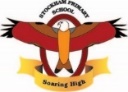 Breadth:                                                                                                                 Memory boxThemeBreadth:                                                                                                                 Memory boxThemeBreadth:                                                                                                                 Memory boxThemeBreadth:                                                                                                                 Memory boxThemeBreadth:                                                                                                                 Memory boxAs writers:We will continue learning phase 5 sounds and recapping phase 3 and 4 sounds and common exception words. We will be looking at what makes a sentence an instruction and we will learn how to use ‘bossy’ verbs to write our story. Texts:  Don’t let the pigeon stay up late – Jo WillemsDon’t let the pigeon drive the bus – Jo WillemsAs writers:We will continue learning phase 5 sounds and recapping phase 3 and 4 sounds and common exception words. We will be looking at what makes a sentence an instruction and we will learn how to use ‘bossy’ verbs to write our story. Texts:  Don’t let the pigeon stay up late – Jo WillemsDon’t let the pigeon drive the bus – Jo WillemsBeing physically active:We will be looking at dance and how we can move out bodies to the rhythm of the music. Our PE days are: Wednesday and Friday but there may be other opportunities throughout the week so please ensure your child has their P.E kit in school every day.  As readers:We will listen to and read a variety of fiction and non-fiction tales. We will read once a week within school and will be filling in our reading record. As Mathematicians:We will continue adding and subtracting with numbers up to 20. We will develop our knowledge of place value, counting on in 10s and partitioning numbers into 10s and 1s. We will also be developing skills to estimate numbers on number lines.As Technology Experts: We will begin to understand what is meant by design and technology. We will consider the design process: think, make, break and repeat. We will look at what a structure is and explore the four main types of structures; shell structures, frame structures, solid structures and combined structures.As Technology Experts: We will begin to understand what is meant by design and technology. We will consider the design process: think, make, break and repeat. We will look at what a structure is and explore the four main types of structures; shell structures, frame structures, solid structures and combined structures.As Scientists:   We will look at everyday materials and the properties of them. We will explore how different materials feel and what specific materials are used for and why. As citizens (PSHCE):We will consider what we must do to live a healthy lifestyle. We will look at how we can keep ourselves physically active and keep ourselves safe and maintain healthy relationships. As musicians:We will consider whether music can help us to understand our neighbours and look at combining pulse, rhythm and pitch. As Computer Experts:We will look at early programming concepts by looking at individual commands with others and individually on a computer programme. We will begin using Bee-Bots and predicting the outcome of a programme.As Computer Experts:We will look at early programming concepts by looking at individual commands with others and individually on a computer programme. We will begin using Bee-Bots and predicting the outcome of a programme.As Historians and Geographers: We will be exploring great inventions with a specific focus on Tim Berners-Lee. We will investigate what he discovered and how it has impacted and changed our lives today. We will also learn about the oceans of the world.Religious Education:We will explore why Jesus was welcomed like a king or a celebrity by the crowds on Palm Sunday. We will consider whether people should follow religious leaders or teaching. Key Vocabulary:Maths: addition, subtraction, numbers, place valueEnglish:  sentence, punctuation, adjectives, nouns, verbs, conjunctions, instructions, commandsScience: rough/smooth, flat/bumpy, sharp/blunt, wood, metal, glass, rock, materials, properties  Maths: addition, subtraction, numbers, place valueEnglish:  sentence, punctuation, adjectives, nouns, verbs, conjunctions, instructions, commandsScience: rough/smooth, flat/bumpy, sharp/blunt, wood, metal, glass, rock, materials, properties  Geography: continent, ocean, saline, species, enclosed, seas, magma, submergedHistory: world wide web, internet, communication, influential, significant Design and Technology: product, purpose, inspiration, materials, intended user, features, techniques, structure, nature, combined, manufactured, protect, span, connectedGeography: continent, ocean, saline, species, enclosed, seas, magma, submergedHistory: world wide web, internet, communication, influential, significant Design and Technology: product, purpose, inspiration, materials, intended user, features, techniques, structure, nature, combined, manufactured, protect, span, connectedCurriculum Drivers:Curiosity: I wonder how people in the past searched for information without the internet? What was life like before the Internet? (E.g. what games did people play/how did they communicate etc)Why are certain materials used to create different objects?Knowledge of the wider world:Identify the oceans and seas of the world.Understand how some key inventions (like the internet) have changed the world we live in.Aspirations:Know how to keep myself fit and healthy.Understand how designers create new inventions (STEM)What could I invent to make the world better? Home learning:Homework will be sent home at the beginning of term with various tasks to be completed over the course of the term. Please read with your child at least 3 times a week at home for them to be in with a chance of getting in the readers raffle! 